赛事规则赛事日程比赛日期：2019年10月20日 （星期日）赛事场地：上海市 浦东新区 世纪大道八号 上海国金中心二期楼梯：1,460比赛高度：254 米比赛楼层数：54起点：1楼 - 终点：57楼* 主办方保留权利, 于名额已满时提早截止报名, 无须提早通知。赛事包领取详情：* 接力赛参加队伍: 请委派一位代表领取整队的赛事包(4个)。* 所有参赛者需携带填妥的免责声明、主办方发出的报名确认邮件（可接受电子版本）及身份证或护照，于指定时间及地点亲自领取赛事包及比赛号码布。* 若参赛者未能亲自领取，可授权一位代表携带参赛者的身份证/护照副本及填妥的免责声明和授权书, 代为领取。* 未满 18 岁的参赛者: 必须于领取赛事包时提交由家长或监护人签署的家长同意书。报名费用*一旦报名成功，不可更改参赛项目。若 放弃比赛，报名费不予退还。报名费（每人）包括：* 参赛资格* 号码布及计时芯片* 由阿迪达斯提供的活动T恤* 纪念奖牌及证书* 赛事纪念品* 食品和饮料团队/企业接力赛仅接受银行转账，报名费用将全数捐赠给上海市儿童健康基金会, 用于上海儿童医学中心贫困病童的医疗救治。请及时将慈善款转至邮件提及的上海市儿童健康基金会账户。参加团队/企业接力赛的队伍请将报名慈善款10000元整打入以下账户：账户名称：上海市儿童健康基金会开户银行：交通银行 上海静安支行账 号：310066687010470008396#在转账备注信息中注明 “新地公益垂直跑 – 企业名称”   #所有参赛者于赛事当天必须年满16岁或以上，亲子体验赛和学生队际接力赛参赛者除外。组别介绍精英赛【起始点：1楼 → 57楼   开始时间：暂定上午09:00 】参赛资格:*  必须曾参与及完成任何本地或海外马拉松赛事一次或以上, 并取得最佳成绩如下﹕男子组：全程马拉松完赛时间在2小时45分钟内或半程马拉松完赛时间在1小时20分钟以内；女子组：全程马拉松完赛时间在3小时15分钟内或半程马拉松完赛时间在1小时35分钟以内。*  所有参赛者于赛事当天必须年满18周岁。备注:* 赛事作为2019垂直马拉松世界巡回赛的重要一站，主办方将邀请国际及本地专业选手参赛。* 由于选手过往马拉松成绩只属入围准则之一，有兴趣的专业选手请连同过往两年的跑步成绩，于2019年9月25日前电邮至 elite@sportingrepublic.com。团队/企业接力赛 【起始点：1楼 → 57楼   开始时间：暂定上午09:05】参赛资格:*  四人为一队，以接力方式参赛 ，每一棒接力需跑的楼层数如下﹕第一位选手：11 层第二位选手：20 层第三位选手：12 层第四位选手：11 层*  所有参赛者于赛事当天必须年满18周岁。备注:* 参赛企业/机构将于赛事当天获主办方提供的团队/企业队名牌进行展示。学生队际接力赛 【起始点：1楼 → 57楼   开始时间：暂定上午09:40】参赛资格:*  四人为一队，以接力方式参赛 ，每一棒接力需跑的楼层数如下﹕第一位选手：11 层第二位选手：20 层第三位选手：12 层第四位选手：11 层*  所有参赛者于赛事当天必须年龄介于12至22岁。备注:* 18岁以下参赛者于领取赛事包时必须提交由家长或监护人签署的家长同意书。* 参赛团体/学校将于赛事当天获主办方提供的团队/学校名牌进行展示。个人赛【起始点：1楼 → 57楼     开始时间：暂定上午11:10】参赛资格:  个人赛将根据参赛者性别及年龄分为下列组别﹕所有参赛者于赛事当天必须年满16周岁。备注:* 名额有限, 报名以先到先得方式处理, 额满即止。* 18岁以下参赛者于领取赛事包时必须提交由家长或监护人签署的家长同意书。个人体验赛【起始点：1楼 → 57楼     开始时间：暂定上午11:10】参赛资格:*  所有参赛者于赛事当天必须年满16周岁。备注:* 18岁以下参赛者于领取赛事包时必须提交由家长或监护人签署的家长同意书。* 部分楼层设休息区，参赛者可因个人健康状况休息或提早完成。* 参赛者如需与亲友同一起跑时间（最多五人），请于报名时特别说明*。 本组别不设名次 ， 仅提供完成时间以作参考。*主办方保留最终决定权。双人体验赛该项组别为较短赛事，参赛者们共同攀登11层楼梯，旨在鼓励2人组成队伍轻松感受垂直马拉松的乐趣。 【起始点：1楼 → 15楼    开始时间：暂定下午01:05】参赛资格:*  所有参赛者于赛事当天必须年满16周岁。备注:* 18岁以下参赛者于领取赛事包时必须提交由家长或监护人签署的家长同意书。* 参赛人数为2人，性别不限。* 本组别不设名次，仅提供完成时间以作参考。亲子体验赛该项组别为较短赛事，参赛者们共同攀登11层楼梯，旨在鼓励青少年参与。【起始点：1楼 → 15楼    开始时间：暂定下午01:05】参赛资格:* 所有参赛者于赛事当天必须年满8周岁。* 每名12岁以下的参赛者必须由一名18周岁或以上的成人陪同参加。备注:* 18岁以下参赛者于领取赛事包时必须提交由家长或监护人签署的家长同意书。* 参赛人数为2-4人，组合可以是1位成人及1位青少年、2位成人及1位青少年或2位成人及2位青少年*。* 本组别不设名次 ，仅提供完成时间以作参考。*主办方保留最终决定权。赛事当日安排以上赛事当天安排均为暂定时间， 主办方保留权利改变、更新及修改各组别起跑时间。气象灾害预警信号：* 如果比赛当日凌晨 0 时上海气象局发布台风、暴雪、大风、沙尘暴、高温、雷电、冰雹、霜冻、大雾或霾预警信号, 赛事将延期举行。* 如果比赛进行中天气恶劣或发布上述任何预警信号, 赛事总监有权改变比赛赛程或取消正在进行中的比赛。* 如果补赛当天再度出现恶劣天气或发布上述任何预警信号, 本项赛事将取消而不再补赛且报名费用不会退回, 有关费用将作慈善用途。赛事包领取信息所有参赛者需携带填妥的免责声明、主办方发出的报名确认邮件（可接受电子版本）及身份证或护照，于以下指定日期、时间及地点亲自领取号码布、活动T恤及赛事包等物品。有关详情将于2019年9月下旬公布。接力赛参加队伍: 请委派一位代表领取整队的赛事包(4个)。*  18 岁以下参赛者: 必须于领取赛事包时提交由家长或监护人签署的家长同意书。问：若未能亲自领取赛事包怎办?答：若参赛者未能亲自领取，可授权一位代表携带填妥的免责声明、授权书 及参赛者的身份证件或护照副本 代为领取赛事包。问：能于比赛当天领取赛事包吗?答：参赛者必须于指定日期及时间内领取赛事包，否则会被取消资格，而报名费用亦不退回，将捐作慈善用途。问：选手赛事T恤尺码范围是什么?答：选手在报名时选择相应的赛事T恤尺码，具体尺码信息参考如下：奖项设置颁奖典礼各组别的前三名获奖选手， 请于赛事结果公布后， 立即到颁奖台前集合。获奖者若未能亲自领取奖项， 请尽快通知工作人员。精英赛• 前三名男子及女子选手将获赠下列奖励：* 所有完成者均可获赠纪念奖牌及证书。个人赛•    个人赛所有年龄组别中，以最快速度完成赛事的前三名男子及女子选手， 将每人获得上海至香港往返机票一张及香港丽思卡尔顿酒店住宿两晚。•    各年龄组别的冠、亚、季军选手将获颁精美奖杯。*所有完成者均可获赠纪念奖牌及证书。团队/企业接力赛前三名队伍可获赠下列奖品：* 所有完成者均可获赠纪念奖牌及证书。学生队际接力赛前三名队伍均可获赠精美奖杯*所有完成者均可获赠纪念奖牌及证书。个人体验赛* 所有完成者均可获赠纪念奖牌及证书。亲子体验赛* 所有完成者均可获赠纪念奖牌及证书。双人体验赛* 所有完成者均可获赠纪念奖牌及证书。比赛规则比赛规则于比赛之前、后或比赛进行中，参赛者在任何情况下都必须听从比赛工作人员、医护人员及保安人员的指示。参赛者请于活动期间保持专业及礼貌的态度。若参赛者未能按照其指定时间起跑，主办方有权取消该参赛者的成绩，并不会给予纪念奖牌及证书。所有参赛者会获发号码布一张，号码布必须系于参赛者的胸前以资识别。所有参赛者不能转售， 或与他人交换号码布。未能配戴指定号码布的参赛者将不能参与赛事。任何在赛道上的工作人员、医护人员或保安人员若要求参赛者退出比赛，参赛者必须立即停止比赛。条款及细则所有参赛者年龄以截止至比赛当日为准，主办方保留在比赛前、比赛进行中及比赛完成后，核实参赛者年龄和学生身份（如适用）的权利。参赛者必须确保其身体健康情况及体格适宜参加比赛。填妥报名表即代表参赛者同意比赛的免责声明、比赛规则、条款及细则。报名一经确认，相关报名费用将不能退回，亦不能用作参与未来其他活动。若申请者提供错误资料、报名费不足或不依照正确程式报名，主办方保留拒绝接受其申请的权利。主办方将不会为比赛当天因任何事情或理由所引致的任何个人伤亡或财物损失承担任何责任。赛事名额有限，先到先得，额满即止。主办方保留权利于报名名额已满时提早截止报名，不做另行通知。主办方已购买公众责任保险。建议参赛者如有需要，可自行购买个人及其他有关保险。主办方保留使用比赛当天所拍摄照片或录影的权利，包括商业宣传用途。参赛者于报名时，已代表同意遵守及接受所有主办方不时制定的参赛条款及细则。医疗及安全急救站为临时诊疗中心， 医护人员将按个别情况进行评估，协助参赛者获得最适当的治疗。活动现场将有救护车以应对突发情况。急救站设于：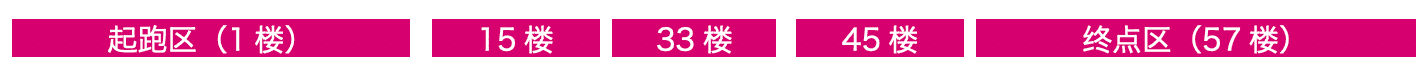 1. 参赛者于比赛途中需要医疗协助, 请通知在场医护人员或穿着主办方制服的工作人员。2. 赛事总监保留停止任何参赛者继续比赛的权利。水站：在进行任何运动期间，都应多饮水或运动饮料以补充身体所流失水分。建议于比赛前数天开始多饮水，以维持身体的良好状态。运动鞋：请于起跑前确保运动鞋带已系妥。松脱的鞋带可引致跌倒，最好能将鞋带系上双结以确保安全。建议不要配带饰物，如宽松的项链或手链，以免引致意外发生。联系我们赛事网站： http://www.shkpverticalrun.com/联系 邮箱： enquirysh@shkpverticalrun.com赛事场地上海国金中心二期上海国金中心位于上海浦东陆家嘴金融贸易区的核心地段，总楼面面积逾37万平方米，集世界级水准的甲级现代办公楼、高尚购物商场上海国金中心商场、国际五星级超豪华酒店上海浦东丽思卡尔顿酒店与顶级豪华服务式公寓酒店国金汇于一体，是陆家嘴首屈一指的综合发展项目。网站： http://www.shanghaiifc.com.cn/日期活动/事项2019年7月11日早期优惠报名开始2019年8月11日早期优惠报名截止2019年8月12日标准报名开始2019年9月25日标准报名截止2019年10月17-19日领取赛事包2019年10月20日比赛日组别报名费报名费早期优惠报名费2019年7月11日至8月11日标准报名费2019年8月12日至9月25日精英赛欢迎专业选手参与,如有兴趣请邮件至elte@sportingrepublic.com申请报名欢迎专业选手参与,如有兴趣请邮件至elte@sportingrepublic.com申请报名个人赛120元/人150元/人团队/企业接力赛10,000元/队10,000元/队学生队际接力赛480元/队600元/队个人体验赛120元/人150元/人亲子体验赛200元/2人额外组员:100元/人240元/2人额外组员:120元/人双人体验赛200元/2人240元/2人男子组Male (年龄Age)男子组Male (年龄Age)男子组Male (年龄Age)男子组Male (年龄Age)16-2930-3940-4950-65女子组Female (年龄Age)女子组Female (年龄Age)女子组Female (年龄Age)女子组Female (年龄Age)16-2930-3940-4950-65起跑时间组别起/终点09：00精英赛1-57楼09：05团队/企业接力赛1-57楼09：40学生队际接力赛1-57楼11：10个人赛1-57楼11：10个人体验赛1-57楼13：05亲子体验赛1-15楼13：05双人体验赛1-15楼赛事包领取时间时间地点2019年10月17日（星期四）中午12点到晚上8点上海国金中心一楼大堂2019年10月18日（星期五）中午12点到晚上8点上海国金中心一楼大堂2019年10月19日（星期六）上午11点到下午5点上海国金中心一楼大堂赛事T恤尺码 T-shirt Size – 男子 Male赛事T恤尺码 T-shirt Size – 男子 Male赛事T恤尺码 T-shirt Size – 男子 Male赛事T恤尺码 T-shirt Size – 男子 MaleMLXLXXL赛事T恤尺码 T-shirt Size – 女子 Female赛事T恤尺码 T-shirt Size – 女子 Female赛事T恤尺码 T-shirt Size – 女子 Female赛事T恤尺码 T-shirt Size – 女子 FemaleXSSML排名奖品冠军人民币14000元及精美奖杯亚军人民币5600元及精美奖杯季军人民币2800元及精美奖杯